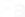 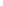 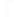 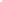 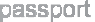 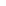 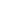 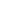 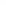 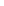 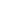 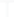 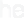 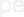 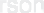 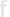 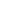 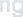 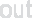 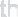 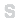 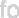 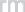 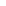 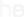 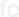 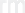 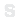 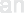 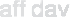 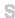 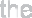 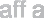 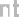 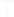 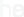 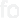 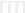 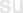 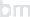 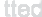 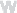 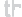 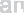 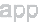 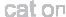 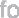 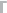 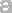 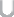 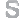 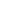 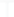 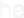 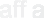 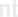 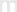 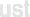 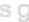 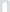 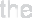 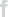 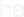 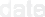 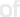 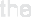 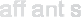 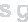 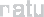 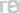 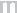 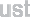 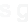 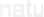 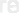 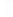 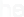 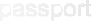 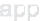 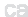 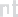 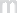 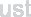 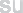 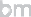 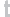 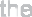 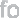 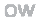 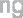 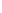 U.S. Department of State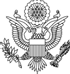 AFFIDAVIT REGARDING A CHANGE OF NAMEUse black ink only. If you make an error, complete a new form. Do not correct.OMB APPROVAL NO. 1405-0133 EXPIRES: 01-31-2024ESTIMATED BURDEN: 40 MINUTESUSE OF THIS FORMThis form is used when the name that the passport applicant uses is (1) substantially different from the name on the passport applicant’s citizenship evidence or (2) the passport applicant’s name was not acquired by marriage or a court order. This form or a written statement that includes all of the information on this form must be filled out by an affiant (preferably a blood relative) who has personal knowledge of the passport applicant’s use of both names.The person filling out this form is the affiant.The form is an affidavit. An affidavit is a signed written statement t t an affiant swears or affirms is true.The form is submitted with an application for a U.S. passport.AFFIANT (The person filling out this form)The affiant (preferably a blood relative) is the person who has personal knowledge of the passport applicant’s use of both names.The affiant must be able to explain the passport applicant’s use of both names in detail.The affiant must submit a clear photocopy of the front and back of the valid photo identification the affiant presented to the passport agent, passport acceptance agent, or notary.The affiant must sign the form or written statement in front of a passport agent, passport acceptance agent, or notary.The date of the affiant’s signature must be the same as the date of the passport agent, passport acceptance agent, or notary’s signature.PASSPORT APPLICANT (The person applying for the passport)The passport applicant must submit the following:Form DS-11, Application for a U.S. PassportOriginal or certified copies of three or more public documents showing that you have used your acquired name publicly and exclusively for five years or longer (e.g., tax records, medical records, employment records, military records, driver’s license, or state-issued identification).If you can only provide two public documents, submit form DS-60, Affidavit Regarding a Change of Name , from two or more people who can swear or affirm that they have known you by both names and that your new name has been used exclusively for five years or more.An affidavit is not needed if an applicant presents a court order or marriage certificate documenting the change of name. The Department will retain the completed affidavit, and requests for copies of the affidavit should be made at the time of its execution. Final determination of the name(s) to be shown in the U.S. passport will be made by the Department of State based on all submitted evidence.WARNINGFalse statements made knowingly and willfully in passport applications, including affidavits or other supporting documents submitted to support this application, are punishable by fine and/or imprisonment under the provisions of 18 U.S.C. 1001, 18 U.S.C. 1542, and/or 18 U.S.C. 1621. Alteration or mutilation of a passport issued pursuant to this application is punishable by fine and/or imprisonment under the provisions of 18 U.S.C. 1543. The use of a passport in violation of the restrictions contained herein or of the passport regulations is punishable by fine and/or imprisonment under 18 U.S.C. 1544. All statements and documents are subject to verification.PRIVACY ACT STATEMENTAUTHORITIES: Collection of this information is authorized by 22 U.S.C. 211a et seq.; 8 U.S.C. 1104; Executive Order 11295 (August 5, 1996); and 22 C.F.R. parts 50 and 51.PURPOSE: We are requesting this information in order to establish the identity of an applicant for a U.S. passport as part of his or her application for a U.S. passport. The collection of the Social Security number will be used to verify the identity of you (the affiant) and for no other purpose unless authorized by law.ROUTINE USES: This information may be disclosed to another domestic government agency, a private contractor, a foreign government agency, or to a private person or private employer in accordance with certain approved routine uses. These routine uses include, but are not limited to, law enforcement activities, employment verification, fraud prevention, border security, counterterrorism, litigation activities, and activities that meet the Secretary of State’s responsibility to protect U.S. citizens and non-citizen nationals abroad. More information on the routine uses for the system can be found in System of Records Notices State-05, Overseas Citizen Services Records and Other Overseas Records, and State-26, Passport Records.DISCLOSURE: Providing your (the affiant’s) Social Security number and other information on this form is voluntary. Given the form’s purpose of verification of identity and entitlement of an applicant for a U.S. passport, failure to provide the information may result in processing delays or denial of the passport application.PAPERWORK REDUCTION ACT STATEMENTPublic reporting burden for this collection of information is estimated to average 40 minutes per response, including the time required for searching existing data sources, gathering the necessary data, providing the information and/or documentation required, and reviewing the final collection. You do not have to supply this information unless this collection displays a currently valid OMB control number. If you have comments on the accuracy of this burden estimate and/or recommendations for reducing it, please send them to: Passport Forms Officer, U.S. Department of State, Bureau of Consular Affairs, Passport Services, Office of Program Management and Operational Support, 44132 Mercure Cir, PO Box 1199, Sterling, Virginia 20166-1199.1. Passport Applicant's Current Name1. Passport Applicant's Current Name1. Passport Applicant's Current NameLastLastSuffix (Jr.,Sr.,III)FirstFirstMiddle2. Approximate date when the passport applicant started using his or her current name (mm-yyyy)2. Approximate date when the passport applicant started using his or her current name (mm-yyyy)2. Approximate date when the passport applicant started using his or her current name (mm-yyyy)3. Passport Applicant's Former Name3. Passport Applicant's Former Name3. Passport Applicant's Former NameLastLastSuffix (Jr.,Sr.,III)FirstFirstMiddle4. Passport Applicant's Date of Birth (mm-dd-yyyy)4. Passport Applicant's Date of Birth (mm-dd-yyyy)5. Passport Applicant's Place of Birth (city and state)6. How many years have you (the affiant) known the passport applicant:6. How many years have you (the affiant) known the passport applicant:7. How do you (the affiant) know the passport applicant?(e.g., mother/father, sister/brother, husband/wife, friend, or coworker)by current name   	by former name   	8. Have you known the passport applicant by both his or her current and former names? Is the current name used exclusively for all purposes or as an “also known as” name? Please write what you (the affiant) know about the passport applicant’s name change in detail. (Attach a separate sheet of paper if more space is needed.)8. Have you known the passport applicant by both his or her current and former names? Is the current name used exclusively for all purposes or as an “also known as” name? Please write what you (the affiant) know about the passport applicant’s name change in detail. (Attach a separate sheet of paper if more space is needed.)8. Have you known the passport applicant by both his or her current and former names? Is the current name used exclusively for all purposes or as an “also known as” name? Please write what you (the affiant) know about the passport applicant’s name change in detail. (Attach a separate sheet of paper if more space is needed.)YOU (THE AFFIANT) MUST:Sign this form in front of a passport agent, passport acceptance agent, or notary.Submit a clear photocopy of the front and back of the valid identification you presented to the passport agent, passport acceptance agent, or notary.YOU (THE AFFIANT) MUST:Sign this form in front of a passport agent, passport acceptance agent, or notary.Submit a clear photocopy of the front and back of the valid identification you presented to the passport agent, passport acceptance agent, or notary.YOU (THE AFFIANT) MUST:Sign this form in front of a passport agent, passport acceptance agent, or notary.Submit a clear photocopy of the front and back of the valid identification you presented to the passport agent, passport acceptance agent, or notary.OATH: I declare under penalty of perjury that the information given above by me is true and correct; that the applicant named above has been known by both his or her current and former names as stated; and that the applicant is known by his or her current name to friends and relatives, and in the community in which he or she is residing.Printed Name of Affiant	Signature of Affiant(The affiant is the person filling out this form)NOTARYAffiant's Social Security Number	SEALAddress of Affiant (Number and Street, City, State, and Zip Code)Identifying Document	Driver's License	Passport	Military ID	Other (specify) 	Presented:ID Number:		Place of Issue:  	 Issue Date (mm/dd/yyyy) :		Expiration Date (mm/dd/yyyy):  	On (mm/dd/yyyy)	, the affiant listed above, who is not related to me, personally appeared before me and is known to me to bethe person whose name is subscribed to and acknowledged that he/she executed the same for the uses and purposes therein contained.I have properly verified the identity of the affiant by personally viewing the below notated identification document and matching photocopy. 	  at		 Name of Passport Agent, Passport Acceptance Agent or Notary	Location (Passport Agency or City & State)OATH: I declare under penalty of perjury that the information given above by me is true and correct; that the applicant named above has been known by both his or her current and former names as stated; and that the applicant is known by his or her current name to friends and relatives, and in the community in which he or she is residing.Printed Name of Affiant	Signature of Affiant(The affiant is the person filling out this form)NOTARYAffiant's Social Security Number	SEALAddress of Affiant (Number and Street, City, State, and Zip Code)Identifying Document	Driver's License	Passport	Military ID	Other (specify) 	Presented:ID Number:		Place of Issue:  	 Issue Date (mm/dd/yyyy) :		Expiration Date (mm/dd/yyyy):  	On (mm/dd/yyyy)	, the affiant listed above, who is not related to me, personally appeared before me and is known to me to bethe person whose name is subscribed to and acknowledged that he/she executed the same for the uses and purposes therein contained.I have properly verified the identity of the affiant by personally viewing the below notated identification document and matching photocopy. 	  at		 Name of Passport Agent, Passport Acceptance Agent or Notary	Location (Passport Agency or City & State)OATH: I declare under penalty of perjury that the information given above by me is true and correct; that the applicant named above has been known by both his or her current and former names as stated; and that the applicant is known by his or her current name to friends and relatives, and in the community in which he or she is residing.Printed Name of Affiant	Signature of Affiant(The affiant is the person filling out this form)NOTARYAffiant's Social Security Number	SEALAddress of Affiant (Number and Street, City, State, and Zip Code)Identifying Document	Driver's License	Passport	Military ID	Other (specify) 	Presented:ID Number:		Place of Issue:  	 Issue Date (mm/dd/yyyy) :		Expiration Date (mm/dd/yyyy):  	On (mm/dd/yyyy)	, the affiant listed above, who is not related to me, personally appeared before me and is known to me to bethe person whose name is subscribed to and acknowledged that he/she executed the same for the uses and purposes therein contained.I have properly verified the identity of the affiant by personally viewing the below notated identification document and matching photocopy. 	  at		 Name of Passport Agent, Passport Acceptance Agent or Notary	Location (Passport Agency or City & State)